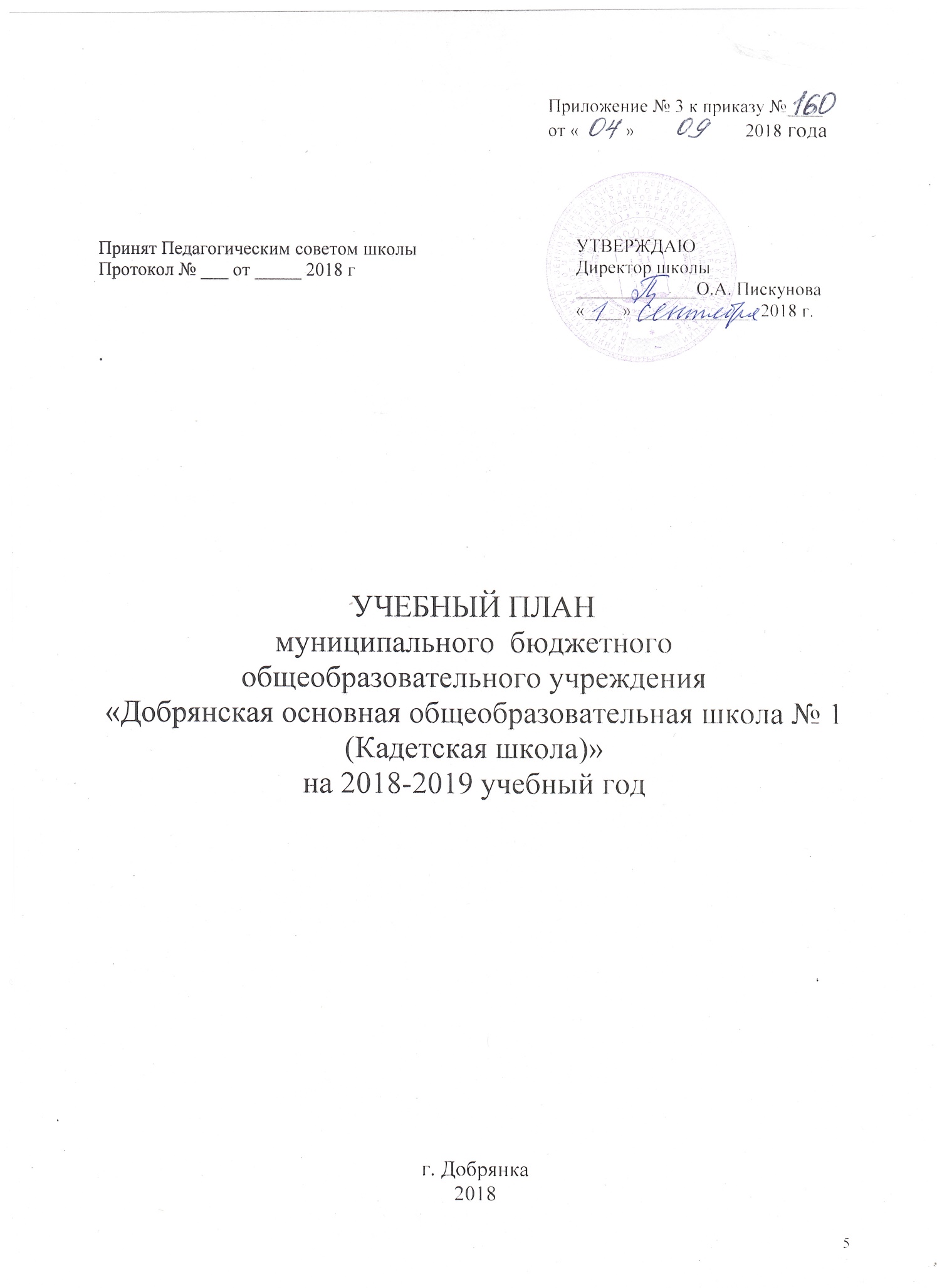 ПОЯСНИТЕЛЬНАЯ ЗАПИСКАК УЧЕБНОМУ ПЛАНУ МБОУ «ДООШ №1(КШ)»Общие положенияУчебный план образовательного учреждения – документ, устанавливающий перечень предметов и объем учебного времени, отводимого на их изучение по ступеням общего образования и учебным годам. Учебный план является составной частью образовательной программы школы.Нормативно-правовая база.Учебный план муниципального бюджетного общеобразовательного учреждения «Добрянская основная общеобразовательная школа №1(Кадетская школа)»  на 2018/2019 учебный год  разработан на основе нормативно-правовых актовФЕДЕРАЛЬНЫЙ УРОВЕНЬ:Об образовании в Российской Федерации: Новый Федеральный закон РФ №273-ФЗ от 29 декабря 2012г //МОСКВА: Проспект, 2013.Санитарно-эпидемиологические требования к условиям и организации обучения в общеобразовательных учреждениях: Санитарные правила СанПиН 2.4.2.2821-10 (постановление Главного санитарного врача России от 29.12.2010 г. «№ 189, зарегистрированное  в  Минюсте России 03.03.2011 г. № 189).Санитарно-эпидемиологические требования к условиям и организации обучения и воспитания в организациях, осуществляющих образовательную деятельность по адаптированным основным общеобразовательным программам для обучающихся с ограниченными возможностями здоровья: СанПиН 2.4.2.3286-15 " (постановление Главного государственного санитарного врача РФ от 10.07.2015 N 26). Об утверждении федерального базисного учебного плана и примерных учебных планов для образовательных учреждений Российской Федерации, реализующих программы общего образования: Приказ Минобразования РФ от 09.03.2004 N 1312 (ред. от 01.02.2012 № 74) (утратил свою силу в части реализации предметной области «Основы религиозной культуры и светской этики»).Об утверждении и введении в действие федерального государственного образовательного стандарта начального общего образования: Приказ Министерства образования и науки РФ от 06.10.2009 №373 (в редакции от 22.09.2011 №2357).О внесении изменений в федеральный компонент государственных образовательных стандартов начального общего, основного общего и среднего (полного) образования Приказ Министерства образования и науки РФ от 05.03.2004 г. №1089 (в редакции от 31.01.2012 № 69) (утратил свою силу в части реализации предметной области «Основы религиозной культуры и светской этики»).Об утверждении и введении в действие федерального государственного образовательного стандарта основного общего образования: Приказ Министерства образования и науки РФ от 17 декабря 2010 года № 1897, зарегистрирован в Министерстве юстиции РФ 01 февраля 2011 года № 19644. Об утверждении федеральных требований к образовательным учреждениям в части минимальной оснащенности учебного процесса и оборудования учебных помещений: Приказ Министерства образования и науки РФ от 04.10.2010 N 986 (Зарегистрировано в Минюсте РФ 03.02.2011 N 19682).Об утверждении плана мероприятий по введению с 2012/2013 учебного года комплексного курса «Основы религиозных культур и светской этики: Распоряжение Правительства Российской Федерации от 28 января 2012 года.О введении третьего часа физической культуры в недельный объём учебной нагрузки обучающихся в общеобразовательных учреждениях: Письмо Министерства образования и науки  РФ от 19.11. 2010 г. № 6842-03/30.Приказ Минобразования РФ от 5 марта 2004 г. № 1089 «Об утверждении федерального компонента государственных образовательных стандартов начального общего, основного общего и среднего (полного) общего образования».Приказ Министерства обороны РФ и Министерства образования РФ от 3 мая 2001 г. (N 203/1936) во исполнение Постановления Правительства РФ N 1441 “Инструкции об организации обучения граждан Российской Федерации начальным знаниям в области обороны и их подготовки по основам военной службы”.Приказ Министерства образования и науки Российской Федерации от 30.08.2013 г.№ 1015«Об утверждении порядка организации и осуществления образовательной деятельности по основным общеобразовательным программам  — образовательным программам начального общего, основного общего и среднего общего образования».Федеральный государственный образовательный стандарт образования обучающихся с умственной отсталостью (интеллектуальными нарушениями), утвержденным приказом Министерства образования и науки Российской Федерации и от 19.12.2014 № 1599 (далее – ФГОС обучающихся с интеллектуальными нарушениями) (для I классов образовательных учреждений и  II классов образовательных учреждений, участвующих в апробации ФГОС обучающихся с ОВЗ).РЕГИОНАЛЬНЫЙ УРОВЕНЬ:1. Закон  «Об образовании в Пермском крае» (Принят Законодательным Собранием Пермского края 20 февраля 2014 года).2. Приказ Министерства образования и науки пермского края от 18 июля 2014 года № СЭД-26-01-04-627 «Об утверждении Порядка регламентации и оформления отношений государственной и муниципальной образовательной организации и родителей (законных представителей) обучающихся, нуждающихся в длительном лечении, а также детей-инвалидов в части организации обучения на дому».	МУНИЦИПАЛЬНЫЙ УРОВЕНЬ:1.Устав Муниципального бюджетного общеобразовательного учреждения «Добрянская основная общеобразовательная школа № 1(Кадетская школа)» 2.  Основная образовательная программа.В МБОУ «ДООШ №1(КШ)» реализуются образовательные программы начального, основного общего образования,  адаптированные образовательные программы для детей с ОВЗ в начальной и основной школе. Основными формами освоения образовательных программ является очная, очно-заочная форма обучения.Продолжительность обучения - 9 лет: в начальной школе - 4 года; в основной школе - 5 лет.  Учебный план МБОУ «ДООШ №1(КШ)» на 2018/2019 учебный год  состоит из восьми частей и включает учебные планы: 1. Учебный план начального общего образования для обучающихся 1-4 классов в соответствии с ФГОС на 2018-2019 учебный год. 2. Учебный план основного общего образования для обучающихся 5-8 классов в соответствии с ФГОС на 2018-2019 учебный год. 3. Учебный план основного общего образования для обучающихся 9 класса в соответствии с требованиями ФК ГОС на 2018-2019 учебный год. 4. Учебный план для учащихся 1Б/2Б классов в соответствии ФГОС начального общего образования обучающихся с умственной отсталостью (интеллектуальными нарушениями) на 2018-2019 уч.год.5. Учебный план для учащихся 4Б класса, обучающихся по адаптированной общеобразовательной программе  образования обучающихся с умственной отсталостью (интеллектуальными нарушениями) на 2018-2019 учебный год6. Учебный план для учащихся 5Б-9Б классов, обучающихся по адаптированной общеобразовательной программе  образования обучающихся с умственной отсталостью (интеллектуальными нарушениями) на 2018-2019 учебный год.7 Учебный план для учащегося 7Б класса, обучающегося по адаптированной образовательной программе для обучающихся с умеренной умственной  отсталостью (интеллектуальными нарушениями) на 2018-2019 учебный год («Особый ребёнок»). 8. Учебный план для учащихся 6Б, 9Б, обучающихся на дому по адаптированной общеобразовательной программе образования обучающихся с умственной отсталостью (интеллектуальными нарушениями) 2018-2019 учебный год.	Инклюзивное образованиеУчебный план школы учитывает потребности и возможности учащихся с ограниченными возможностями здоровья (ОВЗ) ЗПР и УО (ИН) и реализуется в адаптированных программах.  Образование детей с ЗПР организовано совместно с другими обучающимися, с соблюдением требования: «общая численность класса, в котором обучаются дети с ЗПР,  не должна превышать 25 обучающихся, число обучающихся с ЗПР в классе не должно превышать четырех, остальные обучающиеся – не имеющие ограничений по здоровью».Обучающиеся с задержкой психического развития получают образование, полностью соответствующее по итоговым достижениям к моменту завершения обучения образованию обучающихся, не имеющих ограничений по возможностям здоровья, и в те же сроки обучения. Коррекционная работа с детьми, обучающимися по адаптированным программам организована в соответствии с  рекомендациями ТПМПК и школьного МПК и ведётся  по отдельно составленному расписанию.Литерация классов Классам, в которых учащиеся получают образование по адаптированной общеобразовательной программе  для обучающихся с УО (интеллектуальными нарушениями) присвоен литер «Б». Промежуточная аттестацияОсвоение общеобразовательной программы, обязательной её части, сопровождается промежуточной аттестацией обучающихся. Промежуточная аттестация обучающихся проводится в соответствии с Положением о проведении промежуточной аттестации учащихся и осуществлении текущего контроля их успеваемости. Формы промежуточной аттестации определены Педагогическим советом школы и размещены в пояснительных записках каждой из восьми частей Учебного плана на 2018-2019 учебный год.Сроки проведения государственной (итоговой) аттестации обучающихся 9 классов устанавливаются Федеральной службой по надзору в сфере образования и науки (Рособрнадзор) и определены Порядком «О государственной итоговой аттестации обучающихся» и приказами органов управления образования.Выпускники 9Б класса  проходят итоговую аттестацию по трудовому обучению и получают свидетельство  об окончании школы.Обеспечение учебного планаУчебный план МБОУ «ДООШ №1(КШ)»  на 2018-2019 учебный год имеет необходимое программное, кадровое и материально-техническое обеспечение.УЧЕБНЫЙ ПЛАНначального общего образованиядля обучающихся 1-4 классов в соответствии с требованиями ФГОС ОООна 2018-2019 учебный годПояснительная запискаУчебный план начального общего образования МБОУ «ДООШ №1(КШ)» для 1-4 классов на 2018 – 2019 учебный год разработан на основе действующих нормативно-правовых документов федерального и муниципального уровня, а также нормативных документов образовательного учреждения.Учебный план начального общего образования состоит из одной части, т.к. часть, формируемая участниками образовательного процесса по пятидневной рабочей неделе, отсутствует. 	Обязательные предметные области учебного плана: русский язык, иностранный язык, математика и информатика, обществознание и естествознание (окружающий мир), искусство, технология, физическая культура. Обязательная часть учебного плана отражает содержание образования, которое обеспечивает решение важнейших целей современного начального образования: - формирование гражданской идентичности;	 - приобщение к общекультурным и национальным ценностям, информационным технологиям; - формирование готовности к продолжению образования на последующих ступенях основного общего образования; - формирование здорового образа жизни, элементарных правил поведения в экстремальных ситуациях; - личностное развитие обучающегося в соответствии с его индивидуальностью.В учебном плане школы обеспечиваются условия для реализации в полном объеме требований «Федерального государственного образовательного стандарта начального общего образования». Решение задач обеспечения вариативности и свободы выбора для участников образовательных отношений (учащихся, их родителей, педагогов) в начальной школе осуществляется через реализацию образовательных программ:в 2017-2018 учебном году обучение будет выстроено по 2 системам обучения:Изучение курса «Основы религиозных культур и светской этики»В учебный план IV класса включен 1 час в неделю (34 часа в год) на изучение учебного предмета «Основы религиозных культур и светской этики» (далее – ОРКСЭ). Выбор модуля, изучаемого в рамках учебного предмета ОРКСЭ, осуществляется родителями (законными представителями) обучающихся. Выбор фиксируется протоколами родительских собраний и письменными заявлениями родителей (законных представителей) обучающихся. По курсу ОРКСЭ вводится безотметочное обучение. Применяется зачётная система («зачёт», «незачёт»). Объектом оценивания по данному курсу становится нравственная и культурологическая компетентность ученика, рассматриваемые как универсальная способность человека понимать значение нравственных норм, правил морали, веры и религии в жизни человека, семьи, общества, воспитание потребности к духовному развитию, которая проводится в виде проведения систематизированных упражнений и тестовых заданий разных типов. В МБОУ «ДООШ №1 (КШ)» реализация курса выстроена по модулю «Основы светской этики»В соответствии с приказом Министерства образования и науки Российской Федерации от 30.08.2010 № 889  в объем недельной учебной нагрузки образовательных учреждений введён третий час физической культуры, который  вводится как игровой урок.Для развития потенциала обучающихся с ОВЗ (для учащихся с ЗПР) в начальных классах  введена коррекционная подготовка: во 2 - 4   классах  проводятся индивидуально – коррекционные занятия по русскому языку - 1  час в неделю, по математике -  1  час в неделю;  в 4  классах организованы занятия с психологом  - 2 часа.Обучение в первом классе осуществляется с соблюдением следующих дополнительных требований: используется "ступенчатый" режима обучения в первом полугодии (в сентябре, октябре - по 3 урока в день по 35 минут каждый, в ноябре-декабре - по 4 урока в день по 35 минут каждый и 1 раз в неделю 5 уроков за счет урока физической культуры; январь-май - по 4 урока в день по 40 минут каждый и 1 раз в неделю 5 уроков за счет урока физической культуры); в первом полугодии в середине учебного дня организуется динамическая пауза продолжительностью 40 минут; обучение проводится без балльного оценивания знаний обучающихся и домашних заданий. Максимально допустимая недельная образовательная нагрузка: 1 класс – 21 час; 2 класс – 23 часа; 3 класс – 23 часа; 4 класс – 23 часаФормы промежуточной аттестации на 2018-2019 уч. годУЧЕБНЫЙ ПЛАНосновного общего образования для обучающихся 5-8 классов в соответствии с требованиями ФГОС ОООна 2018-2019 учебный годПояснительная запискаУчебный план основного общего образования МБОУ «ДООШ №1(КШ)» для обучающихся 5-8 классов на 2018 – 2019 учебный год разработан на основе действующих нормативно-правовых документов федерального и муниципального уровня, а также нормативных документов образовательного учреждения.Учебный план 5 - 7 классов обеспечивает введение и реализацию требований ФГОС ООО, определяет  максимальный объем аудиторной нагрузки в количестве 29 часов (5 классы), 30 часов (6 класс), 32 часа (7 класс), 32 часа (8 класс).Распределение обязательной части учебного плана соответствует требованиям ФГОС образовательных программ по предметам, реализуемым в 5 -8-х классах. Часы компонента  образовательного учреждения в учебном плане использованы:- на увеличение количества часов, отводимых на отдельные предметы (русский язык, математика).I. Образовательная область «Русский язык и литература» представлена предметами: «Русский язык», «Литература»; образовательная область «Иностранный язык» представлена предметом «Иностранный язык (английский)». За счёт части, формируемой участниками образовательных отношений, в 5-8 классах введён курс по русскому языку «Учимся писать грамотно» по 0,5 ч.  в неделю.II. Образовательная область «Математика и информатика» представлена предметом: «Математика». Учебный предмет «Математика» в 7,8 классах представлен учебными предметами «Алгебра» и «Геометрия». За счёт части, формируемой участниками образовательных отношений, в 5-8 классах введен курс «Развитие навыков быстрого счета»  по 0,5 часа в неделю.III. Образовательная область «Обществознание» представлена предметами: «История», «Обществознание», «География».  Все названные предметы включены в учебный план с 5 класса.  «Обществознание» и «География» по 1 часу в неделю, «История» - 2 часа в неделю.IV. Образовательная область «Естествознание» представлена предметами: «Физика», «Химия», «Биология».   В учебный план  5-8 классов включен предмет «Биология»  - 1 час. V. Образовательная область «Искусство» представлена  в соответствии с учебными предметами: «Музыка» –1 час в неделю,  «Изобразительное искусство» –1 час в неделю.VI. Образовательная область «Технология» включает  учебный предмет «Технология». При проведении учебных занятий по предмету  «Технология» осуществляется  деление на группы по гендерному признаку.VII. Образовательная область «Физическая культура и основы безопасности жизнедеятельности» представлена учебным предметом «Физическая культура» и «Основы безопасности жизнедеятельности». С 5 класса по 1 часу в неделю включен предмет   «Основы безопасности жизнедеятельности».Предметная область «Основы духовно-нравственной культуры России» включена в часы  внеурочной деятельности. Промежуточная аттестация обучающихся 5-8 классов проводится в соответствии с Положением о проведении промежуточной аттестации учащихся и осуществлении текущего контроля их успеваемости. Обязательными составляющими системы внутришкольного мониторинга образовательных достижений обучающихся классов, участвующих в реализации ФГОС ООО, являются: -  стартовая диагностика (в 5-8 классах);- комплексные работы на метапредметной основе, направленные на оценку сформированности познавательных, регулятивных и коммуникативных действий при решении учебно – познавательных и учебно – практических задач; -    защита индивидуального проекта.       Стартовая диагностика осуществляется в форме контрольных работ, тестирования и проводится в сентябре  по всем предметам обязательной части учебного плана. Административные контрольные работы проводятся: - по русскому языку, математике (октябрь,  декабрь, март); - по истории, обществознанию, географии, биологии (октябрь, март).Комплексные работы на метапредметной основе, направленные на оценку сформированности познавательных, регулятивных и коммуникативных действий при решении учебно – познавательных и учебно – практических задач проводятся в сентябре, декабре, апреле.Данный учебный план позволяет обеспечить достижение всеми обучающимися требований образовательных стандартов, повышение качества образования  и подготовки выпускников.  Настоящий учебный план 1.Обеспечивает  принцип преемственности; 2. Создаёт условия для внедрения ФГОС для учащихся 5-8-х классов. Формы промежуточной аттестации на 2018-2019 уч. годУЧЕБНЫЙ ПЛАНмуниципального бюджетного общеобразовательного учреждения«Добрянская основная общеобразовательная школа №1(Кадетская школа)» на 2018-2019 учебный год. Основное общее образование (ФГОС) 5-8 классы (неделя/год)УЧЕБНЫЙ ПЛАНосновного общего образованиядля обучающихся 9 а класса в соответствии с требованиями ФК ГОС на 2018-2019 учебный годПояснительная запискаУчебный план основного общего образования МБОУ «ДООШ №1(КШ)»  для 8-9 классов на 2018 – 2019 разработан на основе действующих нормативно-правовых документов федерального и муниципального уровня, а также нормативных документов школы.Учебный план составлен на основе ФБУП-2004. В ФБУП-2004 устанавливается соотношение между федеральным компонентом, региональным компонентом и компонентом образовательной организации. Федеральный компонент учебного плана определяет количество учебных часов на изучение учебных предметов федерального компонента государственного стандарта общего образования.Перечень учебных предметов и минимальное количество учебных часов, отведенное 
на изучение учебных предметов федерального компонента государственного стандарта общего образования, являются обязательными.Учебный предмет «Математика» в 9 классе представлен учебными предметами «Алгебра» и «Геометрия». В этом случае недельный учебный план основного общего образования (обязательная часть) представлен следующим образом: Предмет «Русский язык» за счёт вариативной части ШУП усилен курсом по русскому языку в 9-м классе на преподавание курса  «Успешно пишем изложение и сочинение» 1 час.  Реализация  курса позволит успешно решать задачи изучения русского языка. Предмет «Математика». За счёт  вариативной части ШУП введен  в 9 классе 1 час «Трудные вопросы математики».Предмет «Технология». При проведении учебных занятий по предмету  «Технология» осуществляется  деление на группы по гендерному признаку.Формы промежуточной аттестации на 2018-2019 уч. годУЧЕБНЫЙ ПЛАНмуниципального бюджетного общеобразовательного учреждения«Добрянская основная общеобразовательная школа №1 (Кадетская школа)» основного общего образования (ФК ГОС) для обучающихся 9 А классана 2018-2019 учебный год. УЧЕБНЫЙ ПЛАНдля учащихся 2Б//4Б классов, обучающихся по адаптированной программе с умственной отсталостью (интеллектуальными нарушениями) на 2018-2019.Учебный план МБОУ «ДООШ №1(КШ)» для учащихся 2Б/3Б классов разработан в соответствии с ФГОС начального общего образования обучающихся с умственной отсталостью (интеллектуальными нарушениями), имеющими заключение ГПМПК.Учебный план на 2017–2018 учебный год составлен в соответствии с действующим законодательством Российской Федерации в области образования, обеспечивает реализацию Федерального государственного образовательного стандарта образования обучающихся с умственной отсталостью (интеллектуальными нарушениями), основываясь на следующих нормативных документах: – Федеральный закон «Об образовании в Российской Федерации» в редакции от 29.12.2012 г. № 273-ФЗ; – Приказ Министерства образования и науки Российской Федерации от 19.12.2014 №1598 «Об утверждении федерального государственного образовательного стандарта начального общего образования обучающихся с ограниченными возможностями здоровья»;– Приказ Министерства образования и науки Российской Федерации от 31 марта 2014 г. № 253 «Об утверждении федерального перечня учебников, рекомендуемых к использованию при реализации имеющих государственную аккредитацию образовательных программ начального общего, основного общего, среднего общего образования» с изменениями на 29 декабря 2016 года;– Письмо Министерства образования и науки Российской Федерации от 29 апреля 2014 года № 08-548 «О федеральном перечне учебников»;– Письмо Министерства образования и науки РФ от 11.03.2016 №ВК-452/07 «О введении ФГОС ОВЗ»;– Письмо Министерства образования и науки РФ от 11.08.2016 №ВК-1788/07 «Об организации образования обучающихся с умственной отсталостью (интеллектуальными нарушениями)»;– Постановление Главного государственного санитарного врача Российской Федерации от 10.07.2015г. №26 «Об утверждении СанПиН 2.4.2.3286-15 «Санитарно-эпидемиологические требования к условиям и организации обучения и воспитания в организациях, осуществляющих образовательную деятельность по адаптированным основным общеобразовательным программам для обучающихся с ограниченными возможностями здоровья».Учебный план включает урочную деятельность, которая состоит из общеобразовательных курсов, трудовой подготовки и коррекционной подготовкиВ связи  с вступлением в силу с 01.09.2016 года СанПиН 2.4.2.3286-15 (постановление Главного государственного санитарного врача РФ от 10.07.2015 N 26) изменилось максимально допустимое количество часов при 5-ти дневной учебной неделе. На этапе обучения 1-4 класс в учебном плане представлены семь предметных областей и коррекционно - развивающая область. Учебный план состоит из двух частей - обязательной части и части, формируемой участниками образовательных отношений.Обязательная часть учебного плана определяет состав учебных предметов обязательных предметных областей и учебное время, отводимое на их изучение по классам (годам) обучения.Обязательная часть учебного плана отражает содержание образования, которое обеспечивает достижение важнейших целей современного образования обучающихся с легкой умственной отсталостью (интеллектуальными нарушениями): формирование жизненных компетенций, обеспечивающих овладение системой социальных отношений и социальное развитие обучающегося, а также его интеграцию в социальное окружение; формирование основ духовно-нравственного развития обучающихся, приобщение их к общекультурным, национальным и этнокультурным ценностям; формирование здорового образа жизни, элементарных правил поведения в экстремальных ситуациях.Часть учебного плана, формируемая участниками образовательных отношений, обеспечивает реализацию особых (специфических) образовательных потребностей, характерных для данной группы обучающихся, а также индивидуальных потребностей каждого обучающегося.Таким образом, часть учебного плана, формируемая участниками образовательных отношений, предусматривает: увеличение учебных часов, отводимых на изучение отдельных учебных предметов обязательной части; введение учебных курсов, обеспечивающих удовлетворение особых образовательных потребностей обучающихся с легкой умственной отсталостью (интеллектуальными нарушениями) и необходимую коррекцию недостатков в психическом и (или) физическом развитии; введение учебных курсов для факультативного изучения отдельных учебных предметов.Выбор коррекционных индивидуальных и групповых занятий, их количественное соотношение осуществляется исходя из психофизических особенностей обучающихся с легкой умственной отсталостью на основании рекомендаций психолого-медико-педагогической комиссии и школьного психолого - педагогического консилиума.УЧЕБНЫЙ ПЛАНдля учащихся 4-9 классов с интеллектуальными нарушениями, обучающихся по адаптированным образовательным программам   на 2018-2019 учебный годПояснительная запискаУчебный план МБОУ «ДООШ №1(КШ)» для учащихся с интеллектуальными нарушениями 3-9 классов, обучающихся  по адаптированным программам, разработан  на основе действующих нормативно-правовых документов федерального и муниципального уровня, а также нормативных документов школы.  Учебный план включает урочную деятельность, которая состоит из общеобразовательных курсов, трудовой подготовки и коррекционной подготовки.В связи  с вступлением в силу с 01.09.2016 года СанПиН 2.4.2.3286-15 (постановление Главного государственного санитарного врача РФ от 10.07.2015 N 26) изменилось максимально допустимое количество часов при 5-ти дневной учебной неделе. Объем максимальной нагрузки учащихся состоит из суммы часов образовательной области. В максимальную нагрузку  не входят часы занятий,  включенные в коррекционную подготовку. Задача общеобразовательных курсов и трудовой подготовки заключается в обеспечении учащихся тем уровнем знаний, умений и навыков, которые необходимы для их успешной адаптации.Учебный план (Вариант №1) включает 9 обязательных учебных предметов, в  процессе усвоения которых учащиеся достигают уровня элементарной грамотности,  овладевают навыками общения, учебного и профессионального труда, культуры  поведения.Коррекционная подготовка представлена коррекционными занятиями, которые определяются психофизическими особенностями развития детей.Коррекционно-развивающие занятия проводятся индивидуально или малыми группами учащихся, причем состав групп постоянно меняется.  Эти занятия не являются обязательными для посещения всеми учащимися, проводятся,  как параллельно с основными занятиями, так и во вторую половину дня после 30-минутного и более перерыва вне сетки школьного расписания:занятие с психологом по развитию психомоторики и сенсорных процессов,занятие с логопедом,занятие с педагогом-дефектологом.Для проведения этих занятий составляется отдельное расписание второй половины дня.Таким образом, эти занятия, учитывая дефект  каждого конкретного ребенка, направлены на его индивидуальное сопровождение, коррекцию  и педагогическую поддержку.  Индивидуальные занятия проводятся в течение учебного дня и во внеклассное время. Их продолжительность в соответствие с письмом Министерством образования РФ от 29.09.1997 года № 15/736-2 составляет 15-20 минут.С целью коррекции, развития речевой и мыслительной деятельности, пространственного воображения, восприятия, памяти, углубления знаний, умений и навыков, а также содействия социальной адаптации учащихся проводится  коррекционное  занятие во 2-9   классах по 1 часу  коррекционные занятия по развитию психомоторики и сенсорных процессов с психологом во внеурочное время.Нормативный срок освоения образовательных программ основного общего образования может быть увеличен по рекомендации медицинской или психолого - медико – педагогической комиссии.Учебный план 5-9 классов I варианта обучения дает возможность для решения  основных коррекционно-воспитательных задач, создавая максимально благоприятные  условия для развития личности ребенка с учетом индивидуальных возможностей. Образовательные и коррекционно-развивающая области, включающие разные учебные предметы и коррекционные занятия, выполняют, прежде всего, задачи подготовки выпускника к  самостоятельной жизни, готовят к вступлению в сложный мир производственных и человеческих отношений.Промежуточная аттестация во 1 - 9 классах включает в себя диктант по письму и развитию речи и контрольную работу по математике.По остальным предметам решение о формах проведения промежуточной  аттестации принимает учитель самостоятельно. На 2018-2019 учебный год в школе созданы 3 класс - комплекта: 2Б/3Б/4Б, 5Б/7Б и 6Б/8Б классы.УЧЕБНЫЙ ПЛАНдля учащихся 4 Б класса(с интеллектуальными нарушениями),  обучающихся по адаптированным образовательным программам  на 2018-2019 учебный годУЧЕБНЫЙ ПЛАНдля учащихся 5-9 классов с легкой умственной отсталостью (интеллектуальными нарушениями),  обучающихся по адаптированным образовательным программам  на 2016-2017 учебный год УЧЕБНЫЙ ПЛАНдля учащегося 7 Б класса с умеренной умственной отсталостью (интеллектуальными нарушениями),  обучающихся по адаптированным образовательным программам  на 2018-2019 учебный год Пояснительная запискаУчебный план муниципального бюджетного общеобразовательного учреждения «Добрянская основная общеобразовательная школа №1(КШ)»  для учащихся 5Б, 9Б классов с тяжёлой умственной отсталостью (интеллектуальными нарушениями),  обучающихся по адаптированным образовательным программам  на 2017-2018 учебный год разработан на основе действующих нормативно-правовых документов федерального и муниципального уровня в области общего образования и образования лиц с ОВЗ.Учебный план подготовлен на основании заключения ТПМПК для одного ученика. Ребёнок во время образовательного процесса находится в учебном коллективе. Для него определены основные образовательные направления и максимально допустимая нагрузка часов.   Оценивание знаний, умений, навыков происходит только на качественном уровне. В конце учебного года промежуточная аттестация ученика осуществляется посредством составления характеристики и отчета учителя на педагогическом совете.УЧЕБНЫЙ ПЛАНдля учащегося 8 Б класса с умеренной умственной отсталостью (интеллектуальными нарушениями), обучающегося по адаптированной образовательной программе «Особый ребёнок»  на 2018-2019 учебный годУЧЕБНЫЙ ПЛАН обучения  на дому для детей с умственной отсталостью (интеллектуальными нарушениями), обучающихся по адаптированным образовательным программам  на 2018-2019 учебный год. Пояснительная записка.Учебный план МБОУ «ДООШ №1(КШ)» обучения  на дому детей с умственной отсталостью (интеллектуальными нарушениями), обучающихся по адаптированным образовательным программам разработан  на основе действующих нормативно-правовых документов федерального и муниципального уровня, а также нормативных документов школы.  Организация образовательного процесса обучения на дому регламентируется:индивидуальным учебным планом;индивидуальным расписанием занятий;календарным учебным графиком.Содержание образования обучающихся данной категории определяется образовательной программой, разработанной на базе примерных общеобразовательных программ с учётом особенностей психофизического развития и возможностей учащихся, сложности структуры и характера течения заболевания, принимаемой и реализуемой школой самостоятельно. Занятия с учащимися данной категории могут проводиться в школе, на дому и комбинированно (часть занятий проводится в школе, а часть на дому). Выбор вариантов проведения занятий зависит от особенностей психофизического развития и возможностей учащихся, сложности структуры и характера течения их заболевания, рекомендаций медицинского учреждения, возможностей доставки учащегося в школу. При реализации образовательной программы используются различные образовательные технологии, в том числе дистанционные образовательные технологии.Часы учебного плана по учебным предметам распределены с учётом индивидуальных  психофизических особенностей, интересов детей, их заболевания, программы обучения, согласия родителей (законных представителей). Ежедневная учебная нагрузка на одного обучающегося не превышает 3-3,5 учебных часа. Образовательная деятельность организована в соответствии с расписанием учебных занятий.В процессе освоения образовательной программы учащимся предоставляются каникулы в соответствии с календарным учебным графиком. Продолжительность урока – 40 мин в соответствии  с нормативами СанПиН 2.4.2.3286-15Обучающимся, находящимся на обучении на дому, школа бесплатно предоставляет       учебники, а также учебные пособия,  художественную, справочную и  другую литературу, имеющуюся в библиотеке школы;   услуги специалистов из числа педагогических работников школы в соответствии с индивидуальным учебным планом и расписанием занятий;   консультативную помощь родителям (законным представителям) обучающихся;  возможность для  участия  вместе со всеми детьми в предметных олимпиадах, смотрах и фестивалях художественного творчества, спортивных соревнованиях и других формах организованного досуга и дополнительного образования в общеобразовательном учреждении;   обучение на дому с использованием дистанционных образовательных технологий.Психолого-педагогическая, медицинская и социальная помощь оказывается детям на основании заявления или согласия в письменной форме их родителей (законных представителей).Коррекционная подготовка представлена коррекционными занятиями, которые определяются психофизическими особенностями развития детей.На коррекционные  индивидуальные  занятия   по развитию психомоторики и сенсорных процессов по расписанию отводятся часы, их продолжительность  15-25 мин.Для учащихся, проходящих по рекомендации врачей обучение на дому, промежуточная аттестация включает в себя диктант (списывание) по письму и развитию речи и контрольную работу по математике.По остальным предметам решение о формах проведения промежуточной  аттестации принимает учитель самостоятельно. УЧЕБНЫЙ ПЛАНобучения  на дому детей с легкой умственной отсталостью (интеллектуальными нарушениями), обучающихся по адаптированным образовательным программам на 2018-2019 учебный год. УЧЕБНЫЙ ПЛАНобучения  на дому детей с легкой умственной отсталостью (интеллектуальными нарушениями), обучающихся по адаптированным образовательным программам на 2018-2019 учебный год. Система обученияУМККлассыСистема «Школа России»1А, 1В, 1Г, 2А, 2Г, 3А, 3В, 4А,4ВСистема «Перспектива» 2ВИТОГОИТОГО10 классов1 класс1 класс2 класс2 класс3 класс3 класс4 класс4 класспредметформапредметформапредметформапредметформаРусский языкКонтрольная работаРусский языкДиктантРусский языкДиктантРусский языкДиктантЛитературное чтениеСмысловое чтениеЛитературное чтениеСмысловое чтениеЛитературное чтениеСмысловое чтениеЛитературное чтениеСмысловое чтениематематикаКонтрольная работаМатематикаКонтрольная работаматематикаКонтрольная работаматематикаКонтрольная работаОкружающий мирКонтрольная работаОкружающий мирКонтрольная работаОкружающий мирКонтрольная работа Окружающий мирКонтрольная работа музыкатестМузыкаТестмузыкаТестмузыкаТестИЗОТворческая работаИЗОТворческая работаИЗОТворческая работаИЗОТворческая работаТехнологияТворческая работаТехнологияПроекттехнологияПроекттехнология (труд)ПроектФизкультураКомплексная работаФизкультураКомплексная работафизкультураКомплексная работафизкультураКомплексная работаАнглийский языкКонтрольная работаАнглийский языкКонтрольная работаАнглийский языкКонтрольная работаОРКиСЭЗачётУЧЕБНЫЙ ПЛАНмуниципального бюджетного общеобразовательного учреждения«Добрянская основная общеобразовательная школа №1(Кадетская школа)» на 2018-2019 учебный год Основное общее образование (ФГОС), 1- 4 классы (часов в неделю/год)Предметные областиУчебные предметыКлассы Классы Классы Классы Классы Классы Классы Классы Классы Классы Всего Предметные областиУчебные предметы1А1В1Г2А2В2Г3А3В4А4ВВсего Обязательная частьОбязательная частьКоличество часовКоличество часовКоличество часовКоличество часовКоличество часовКоличество часовКоличество часовКоличество часовКоличество часовКоличество часовРусский язык и литературное чтениеРусский язык5/1655/1655/1655/1705/1705/1705/1705/1705/1705/17045/1515Русский язык и литературное чтениеЛитературное чтение4/1324/1324/1324/1364/1364/1364/1364/1363/1363/13634/1152Иностранный языкИностранный язык (английский)2/682/682/682/682/682/682/6812/408Математика и информатикаМатематика4/1324/1324/1324/1364/1364/1364/1364/1364/1364/13636/1212Обществознание и естествознаниеОкружающий мир 2/662/662/662/682/682/682/682/682/682/6818/606Основы религиозных культур и светской этикиОсновы религиозных культур и светской этики1/341/342/68ИскусствоМузыка1/331/331/331/341/341/341/341/341/341/349/303ИскусствоИзобразительное искусство1/331/331/331/341/341/341/341/341/341/349/303ТехнологияТехнология 1/331/331/331/341/341/341/341/341/341/349/303Физическая культураФизическая культура и ритмика3/993/993/993/1023/1023/1023/1023/1023/1023/10227/909Итого:21/69321/69321/69323/78223/78223/78223/78223/78223/81623/816201/6813Часть, формируемая участниками образовательных отношенийЧасть, формируемая участниками образовательных отношений00000000000Предельно допустимая аудиторная учебная нагрузка при 5-дневной учебной неделеПредельно допустимая аудиторная учебная нагрузка при 5-дневной учебной неделе21/69321/69321/69323/78223/78223/78223/78223/78223/81623/816201/68135 класс5 класс6 класс6 класс7 класс7 класс8 класс8 класспредметформапредметформа предметформа предметформа русский языкКонтрольная работарусский языкКонтрольная работарусский языкКонтрольная работарусский языкКонтрольная работалитератураСмысловое чтениелитератураСмысловое чтениелитератураСмысловое чтениелитератураСмысловое чтениеиностр. языкКонтрольная работаиностр. языкКонтрольная работаиностр. языкКонтрольная работаиностр. языкКонтрольная работаматематикаКонтрольная работаматематикаКонтрольная работаалгебраКонтрольная работаалгебраКонтрольная работаобществознаниеКонтрольная работаобществознаниеКонтрольная работагеометрияКонтрольная работагеометрияКонтрольная работаисторияКонтрольная работаисторияКонтрольная работаинформатикаКонтрольная работаинформатикаКонтрольная работагеография Контрольная работагеографияКонтрольная работаисторияКонтрольная работаисторияКонтрольная работабиологияКонтрольная работабиологияКонтрольная работаобществознаниеКонтрольная работаобществознаниеКонтрольная работаискусство (музыка)Тестискусство (музыка)ТестгеографияТестгеографияТестискусство (ИЗО)Творческая работаискусство (ИЗО)Творческая работабиологияТворческая работабиологияТворческая работафизкультураКомплексная работа физкультураКомплексная работа физикаКомплексная работа физикаКомплексная работа технологияПроекттехнологияПроектхимияПроектхимияПроектОБЖОБЖискусствоискусствофизкультурафизкультуратехнологиятехнологияОБЖОБЖПредметные областиПредметные областиУчебные предметыКлассыКлассыКлассыКлассыКлассыВсего Деление на группыПредметные областиПредметные областиУчебные предметы5А5В6А7А8А Всего Деление на группыОбязательная частьОбязательная частьОбязательная частьКоличество часовКоличество часовКоличество часовКоличество часовКоличество часовВсего Деление на группыРусский язык и литератураРусский языкРусский язык5/1705/1706/2044/1363/10223/782-Русский язык и литератураЛитературное чтениеЛитературное чтение3/1023/1023/1022/682/6813/442-Иностранные языкиАнглийский язык Английский язык 3/1023/1023/1023/1023/10223/782+Математика и информатикаМатематикаМатематика5/1705/1705/170--15/510-Математика и информатикаАлгебраАлгебра---3/1023/1026/204Математика и информатикаГеометрияГеометрия---2/682/684/136Математика и информатикаИнформатикаИнформатика- -  -1/341/342/68+Общественно-научные предметыИстория История 2/682/682/682/682/6810/340-Общественно-научные предметыОбществознаниеОбществознание-1/341/341/341/345/170-Общественно-научные предметыГеографияГеография1/341/341/342/682/687/238-Естественно-научные предметыБиологияБиология1/341/341/341+1/342/686/204-Естественно-научные предметыФизикаФизика---2/682/684/136Естественно-научные предметыХимияХимия----2/68ИскусствоМузыкаМузыка1/341/341/341/34-4/136-ИскусствоИзобразительное искусствоИзобразительное искусство1/341/341/341/341/345/170-ТехнологияТехнология Технология 2/682/682/682/681/349/306+Физическая культура и основы безопасности жизнедеятельностиФизическая культура Физическая культура 3/1023/1023/1023/1023/10210/340-Физическая культура и основы безопасности жизнедеятельностиОБЖОБЖ1/341/341/341/341/345/170ИТОГОИТОГОИТОГО28/95228/95229/95230/102030/102387/2961Часть, формируемая участниками образовательных отношенийЧасть, формируемая участниками образовательных отношенийЧасть, формируемая участниками образовательных отношений111227Факультативы, курсы, индивидуальные и групповые занятия  Факультативы, курсы, индивидуальные и групповые занятия  Факультативы, курсы, индивидуальные и групповые занятия  111227Максимальный  объём учебной нагрузки (при 5-дневной учебной неделе)Максимальный  объём учебной нагрузки (при 5-дневной учебной неделе)Максимальный  объём учебной нагрузки (при 5-дневной учебной неделе)29/98629/98630/102032/108832/108859/2006Учебные предметыКлассВсегоУчебные предметы9ВсегоКоличество часов в неделюАлгебра 36Геометрия249 класс9 класспредметформарусский языкКонтрольная работалитератураКомплексная работаиностр. языкКонтрольная работаалгебраКонтрольная работагеометрияКонтрольная работаинформатикаПрактическая работаисторияКонтрольная работаобществознаниеКонтрольная работагеографияКонтрольная работабиологияКонтрольная работафизикаКомплексная работахимияКонтрольная работаискусствоТестфизкультураКомплексная работаУчебные предметыКлассВсего в неделю/годДелениеУчебные предметы9АВсего в неделю/годДелениеУчебные предметыКоличество часов Всего в неделю/годДелениеИнвариантная частьИнвариантная частьИнвариантная частьИнвариантная частьРусский язык 2/662/66Литература3/993/99Иностранный язык3/993/99+Алгебра3/993/99Геометрия2/662/66Информатика2/662/66История2/662/66Обществознание1/331/33География2/662/66Биология2/662/66Физика2/662/66Химия2/662/66Музыка--ИЗО --Искусство1/331/33Технология--+Физическая культура3/993/99ОБЖ--ИТОГО по инвариантной части30/99030/990Факультативы, индивидуальные и групповые занятия3/993/99Развитие орфографической зоркостиУспешно пишем изложение и сочинение 1/331/33Решение задач различными способамиТрудные вопросы математики1/331/33Предмет по выбору1/331/33Объем учебной нагрузки33/108933/1089Классы12-45678-9Часы212329303233Образовательные областиУчебные предметыКлассыКлассыКлассыОбразовательные областиУчебные предметы2Б3БВсегоОбразовательные областиУчебные предметыКоличество часовКоличество часовОбязательная частьОбязательная частьОбязательная частьОбязательная частьОбязательная частьЯзык и речевая практикаРусский язык 4/1324/136Язык и речевая практикаЧтение 4/1324/136Язык и речевая практикаУстная речь4/1324/136МатематикаМатематика4/1324/136ЕстествознаниеМир природы и человека1/331/34ИскусствоМузыка1/331/34ИскусствоИзобразительное искусство1/331/34ФизкультураФизкультура 3/993/102ТехнологияРучной труд2/662/68Максимально допустимая недельная нагрузка (при 5-дневной учебной неделе)Максимально допустимая недельная нагрузка (при 5-дневной учебной неделе)21/69321/714Часть, формируемая участниками образовательных отношенийЧасть, формируемая участниками образовательных отношенийИндивидуальные и групповые коррекционные занятияИндивидуальные и групповые коррекционные занятия55ИтогоИтого26/85826/884Классы12-45678-9Часы212329303233Образовательные областиОбразовательные компонентыКлассыВсегоОбразовательные областиОбразовательные компоненты4БВсегоОбразовательные областиОбразовательные компонентыКоличество часовФедеральный компонентФедеральный компонентФедеральный компонентФедеральный компонентОбщеобразовательные курсыОбщеобразовательные курсыРодной язык и литератураЧтение и развитие речи5/1705/170Родной язык и литератураПисьмо и развитие речи5/1705/170МатематикаМатематика6/2046/204ИскусствоИзобразительное искусство1/341/34ИскусствоМузыка и пение1/341/34ФизкультураФизкультура3/1023/102Трудовая подготовкаТрудовая подготовкаРучной труд3/1023/102Максимально допустимая недельная нагрузка (при 5-дневной учебной неделе)Максимально допустимая недельная нагрузка (при 5-дневной учебной неделе)23/78223/782Коррекционная подготовкаКоррекционная подготовкаИндивидуальные и групповые коррекционные занятиязанятие с психологом1/341/34занятие с логопедом1/341/34занятие с педагогом-дефектологом1/341/34Итого26/88426/884Образовательные областиОбразовательные компоненты КлассыКлассыКлассыКлассыОбразовательные областиОбразовательные компоненты 5Б/7Б6Б/8Б6Б/8Б9БОбразовательные областиОбразовательные компоненты Количество часовКоличество часовКоличество часовКоличество часовФедеральный компонентФедеральный компонентФедеральный компонентФедеральный компонентФедеральный компонентФедеральный компонентОбщеобразовательные курсыОбщеобразовательные курсыОбщеобразовательные курсыОбщеобразовательные курсыОбщеобразовательные курсыОбщеобразовательные курсыРодной язык и литератураЧтение и развитие речи44/333Родной язык и литератураПисьмо и развитие речи55/444МатематикаМатематика66/544ПриродаПриродоведение2---ПриродаБиология-/2222ПриродаГеография -/2222Обществознание История Отечества-/2222Обществознание Обществознание--/111ИскусствоИзобразительное искусство1/-1/---ИскусствоМузыка и пение1/-1/---ФизкультураФизкультура3333Трудовая подготовкаПрофессионально-трудовое обучение8101010Социально-бытовая ориентировка1/2222Максимально допустимая недельная нагрузка (при 5-дневной учебной неделе)Максимально допустимая недельная нагрузка (при 5-дневной учебной неделе)29/3032/333333Коррекционная подготовкаКоррекционная подготовказанятие с психологом1111занятие с логопедом1111занятие с педагогом-дефектологом1111Итого3235/363636Учебные предметы6БПисьмо5/170Чтение3/102Счёт3/102Хозяйственно-бытовой труд и привитие навыков самообслуживания4/136Природоведение2/68География1История-Рисование1/34Пение1/34Трудовое обучение6/204Физическая культура3/102СБО1/68Максимально допустимая учебная нагрузка при 5-дневной учебной неделе30/1020Развитие речи1/34занятие с психологом1/34занятие с логопедом1/34занятие с педагогом-дефектологом1/34Итого 34/1156Учебные предметы9БПисьмо и развитие речи3/102Чтение и развитие речи2/68Математика 3/102Природоведение-История1/34Обществознание-География1/34Биология1/34Трудовое обучение (швейное дело)2/68СБО0,5/17ИЗО-Музыка-Физическая культура0,5/17Максимально допустимая недельная нагрузка14/476Учебные предметы5Б класс6Б классПисьмо и развитие речи3/683/68Чтение и развитие речи1/341/34Математика 3/683/68Природоведение1/341/34Трудовое обучение1/341/34ИЗО0,5/170,5/17СБО1/34 1/34 Музыка 0, 5/170, 5/17Итого11/37411/374